登録屋号（会社名、農園名）登録屋号（会社名、農園名）大阪太郎農園大阪太郎農園大阪太郎農園大阪太郎農園大阪太郎農園大阪太郎農園大阪太郎農園ふりがな登録者　氏名おおさか　たろう大阪　太郎おおさか　たろう大阪　太郎おおさか　たろう大阪　太郎年齢４５　歳性別性別男・女所属該当する所属がありましたら、☑や記入をお願いします。□ 認定農業者（国版）　　□ 大阪版認定農業者　　　　□ 大阪府農の匠　　　 □ 農業経営者会議　　　　☑ ４Ｈクラブ員　（クラブ名　　　〇〇市４Hクラブ）□ その他（　　　　　　　　　　　　　　　　                                 　　　　　）該当する所属がありましたら、☑や記入をお願いします。□ 認定農業者（国版）　　□ 大阪版認定農業者　　　　□ 大阪府農の匠　　　 □ 農業経営者会議　　　　☑ ４Ｈクラブ員　（クラブ名　　　〇〇市４Hクラブ）□ その他（　　　　　　　　　　　　　　　　                                 　　　　　）該当する所属がありましたら、☑や記入をお願いします。□ 認定農業者（国版）　　□ 大阪版認定農業者　　　　□ 大阪府農の匠　　　 □ 農業経営者会議　　　　☑ ４Ｈクラブ員　（クラブ名　　　〇〇市４Hクラブ）□ その他（　　　　　　　　　　　　　　　　                                 　　　　　）該当する所属がありましたら、☑や記入をお願いします。□ 認定農業者（国版）　　□ 大阪版認定農業者　　　　□ 大阪府農の匠　　　 □ 農業経営者会議　　　　☑ ４Ｈクラブ員　（クラブ名　　　〇〇市４Hクラブ）□ その他（　　　　　　　　　　　　　　　　                                 　　　　　）該当する所属がありましたら、☑や記入をお願いします。□ 認定農業者（国版）　　□ 大阪版認定農業者　　　　□ 大阪府農の匠　　　 □ 農業経営者会議　　　　☑ ４Ｈクラブ員　（クラブ名　　　〇〇市４Hクラブ）□ その他（　　　　　　　　　　　　　　　　                                 　　　　　）該当する所属がありましたら、☑や記入をお願いします。□ 認定農業者（国版）　　□ 大阪版認定農業者　　　　□ 大阪府農の匠　　　 □ 農業経営者会議　　　　☑ ４Ｈクラブ員　（クラブ名　　　〇〇市４Hクラブ）□ その他（　　　　　　　　　　　　　　　　                                 　　　　　）該当する所属がありましたら、☑や記入をお願いします。□ 認定農業者（国版）　　□ 大阪版認定農業者　　　　□ 大阪府農の匠　　　 □ 農業経営者会議　　　　☑ ４Ｈクラブ員　（クラブ名　　　〇〇市４Hクラブ）□ その他（　　　　　　　　　　　　　　　　                                 　　　　　）該当する所属がありましたら、☑や記入をお願いします。□ 認定農業者（国版）　　□ 大阪版認定農業者　　　　□ 大阪府農の匠　　　 □ 農業経営者会議　　　　☑ ４Ｈクラブ員　（クラブ名　　　〇〇市４Hクラブ）□ その他（　　　　　　　　　　　　　　　　                                 　　　　　）連絡先住所（〒○×△-○×△□）　　○○市×△町２－４－１住所（〒○×△-○×△□）　　○○市×△町２－４－１住所（〒○×△-○×△□）　　○○市×△町２－４－１住所（〒○×△-○×△□）　　○○市×△町２－４－１住所（〒○×△-○×△□）　　○○市×△町２－４－１住所（〒○×△-○×△□）　　○○市×△町２－４－１住所（〒○×△-○×△□）　　○○市×△町２－４－１住所（〒○×△-○×△□）　　○○市×△町２－４－１連絡先電話（携帯）電話（携帯） 　０６－×○□△―□○△□（０８０－×○□△ー□○△□） 　０６－×○□△―□○△□（０８０－×○□△ー□○△□） 　０６－×○□△―□○△□（０８０－×○□△ー□○△□） 　０６－×○□△―□○△□（０８０－×○□△ー□○△□） 　０６－×○□△―□○△□（０８０－×○□△ー□○△□） 　０６－×○□△―□○△□（０８０－×○□△ー□○△□）連絡先E-mailE-mail    ○○○○○○○＠yahoo.co.jp    ○○○○○○○＠yahoo.co.jp    ○○○○○○○＠yahoo.co.jp    ○○○○○○○＠yahoo.co.jp    ○○○○○○○＠yahoo.co.jp    ○○○○○○○＠yahoo.co.jp登録内容登録を希望されるコースに☑を入れて、それぞれの内容をご記入ください。☑体験・ボランティア（体験概要：○○市で野菜を少量多品目で栽培しています。体験できる作業は時期によって異なります。）　　　　　　　　　     （例：○○市で水なす、軟弱野菜の栽培や出荷準備等の体験が可能です。）　　　掲載する連絡先（電話またはE-mail）：○○○○○○○＠yahoo.co.jp、      受け入れ可能人数：３人）　受入れ可能時期：栽培作物のある月　　その他：https://〇×、体験料1回〇〇円（ホームページや体験料金設定がある場合お知らせください）☑研修（３～５日程度/週、指導可能時期：周年）☑ハートフルアグリ（２日程度/週、作業委託希望時期：５月～１１月、　　　　　　委託希望作業：草引き、セルトレイへの種まき、作物・資材の片付け）☑企業（１～４日程度/週、雇用希望時期：５～１１月）登録を希望されるコースに☑を入れて、それぞれの内容をご記入ください。☑体験・ボランティア（体験概要：○○市で野菜を少量多品目で栽培しています。体験できる作業は時期によって異なります。）　　　　　　　　　     （例：○○市で水なす、軟弱野菜の栽培や出荷準備等の体験が可能です。）　　　掲載する連絡先（電話またはE-mail）：○○○○○○○＠yahoo.co.jp、      受け入れ可能人数：３人）　受入れ可能時期：栽培作物のある月　　その他：https://〇×、体験料1回〇〇円（ホームページや体験料金設定がある場合お知らせください）☑研修（３～５日程度/週、指導可能時期：周年）☑ハートフルアグリ（２日程度/週、作業委託希望時期：５月～１１月、　　　　　　委託希望作業：草引き、セルトレイへの種まき、作物・資材の片付け）☑企業（１～４日程度/週、雇用希望時期：５～１１月）登録を希望されるコースに☑を入れて、それぞれの内容をご記入ください。☑体験・ボランティア（体験概要：○○市で野菜を少量多品目で栽培しています。体験できる作業は時期によって異なります。）　　　　　　　　　     （例：○○市で水なす、軟弱野菜の栽培や出荷準備等の体験が可能です。）　　　掲載する連絡先（電話またはE-mail）：○○○○○○○＠yahoo.co.jp、      受け入れ可能人数：３人）　受入れ可能時期：栽培作物のある月　　その他：https://〇×、体験料1回〇〇円（ホームページや体験料金設定がある場合お知らせください）☑研修（３～５日程度/週、指導可能時期：周年）☑ハートフルアグリ（２日程度/週、作業委託希望時期：５月～１１月、　　　　　　委託希望作業：草引き、セルトレイへの種まき、作物・資材の片付け）☑企業（１～４日程度/週、雇用希望時期：５～１１月）登録を希望されるコースに☑を入れて、それぞれの内容をご記入ください。☑体験・ボランティア（体験概要：○○市で野菜を少量多品目で栽培しています。体験できる作業は時期によって異なります。）　　　　　　　　　     （例：○○市で水なす、軟弱野菜の栽培や出荷準備等の体験が可能です。）　　　掲載する連絡先（電話またはE-mail）：○○○○○○○＠yahoo.co.jp、      受け入れ可能人数：３人）　受入れ可能時期：栽培作物のある月　　その他：https://〇×、体験料1回〇〇円（ホームページや体験料金設定がある場合お知らせください）☑研修（３～５日程度/週、指導可能時期：周年）☑ハートフルアグリ（２日程度/週、作業委託希望時期：５月～１１月、　　　　　　委託希望作業：草引き、セルトレイへの種まき、作物・資材の片付け）☑企業（１～４日程度/週、雇用希望時期：５～１１月）登録を希望されるコースに☑を入れて、それぞれの内容をご記入ください。☑体験・ボランティア（体験概要：○○市で野菜を少量多品目で栽培しています。体験できる作業は時期によって異なります。）　　　　　　　　　     （例：○○市で水なす、軟弱野菜の栽培や出荷準備等の体験が可能です。）　　　掲載する連絡先（電話またはE-mail）：○○○○○○○＠yahoo.co.jp、      受け入れ可能人数：３人）　受入れ可能時期：栽培作物のある月　　その他：https://〇×、体験料1回〇〇円（ホームページや体験料金設定がある場合お知らせください）☑研修（３～５日程度/週、指導可能時期：周年）☑ハートフルアグリ（２日程度/週、作業委託希望時期：５月～１１月、　　　　　　委託希望作業：草引き、セルトレイへの種まき、作物・資材の片付け）☑企業（１～４日程度/週、雇用希望時期：５～１１月）登録を希望されるコースに☑を入れて、それぞれの内容をご記入ください。☑体験・ボランティア（体験概要：○○市で野菜を少量多品目で栽培しています。体験できる作業は時期によって異なります。）　　　　　　　　　     （例：○○市で水なす、軟弱野菜の栽培や出荷準備等の体験が可能です。）　　　掲載する連絡先（電話またはE-mail）：○○○○○○○＠yahoo.co.jp、      受け入れ可能人数：３人）　受入れ可能時期：栽培作物のある月　　その他：https://〇×、体験料1回〇〇円（ホームページや体験料金設定がある場合お知らせください）☑研修（３～５日程度/週、指導可能時期：周年）☑ハートフルアグリ（２日程度/週、作業委託希望時期：５月～１１月、　　　　　　委託希望作業：草引き、セルトレイへの種まき、作物・資材の片付け）☑企業（１～４日程度/週、雇用希望時期：５～１１月）登録を希望されるコースに☑を入れて、それぞれの内容をご記入ください。☑体験・ボランティア（体験概要：○○市で野菜を少量多品目で栽培しています。体験できる作業は時期によって異なります。）　　　　　　　　　     （例：○○市で水なす、軟弱野菜の栽培や出荷準備等の体験が可能です。）　　　掲載する連絡先（電話またはE-mail）：○○○○○○○＠yahoo.co.jp、      受け入れ可能人数：３人）　受入れ可能時期：栽培作物のある月　　その他：https://〇×、体験料1回〇〇円（ホームページや体験料金設定がある場合お知らせください）☑研修（３～５日程度/週、指導可能時期：周年）☑ハートフルアグリ（２日程度/週、作業委託希望時期：５月～１１月、　　　　　　委託希望作業：草引き、セルトレイへの種まき、作物・資材の片付け）☑企業（１～４日程度/週、雇用希望時期：５～１１月）登録を希望されるコースに☑を入れて、それぞれの内容をご記入ください。☑体験・ボランティア（体験概要：○○市で野菜を少量多品目で栽培しています。体験できる作業は時期によって異なります。）　　　　　　　　　     （例：○○市で水なす、軟弱野菜の栽培や出荷準備等の体験が可能です。）　　　掲載する連絡先（電話またはE-mail）：○○○○○○○＠yahoo.co.jp、      受け入れ可能人数：３人）　受入れ可能時期：栽培作物のある月　　その他：https://〇×、体験料1回〇〇円（ホームページや体験料金設定がある場合お知らせください）☑研修（３～５日程度/週、指導可能時期：周年）☑ハートフルアグリ（２日程度/週、作業委託希望時期：５月～１１月、　　　　　　委託希望作業：草引き、セルトレイへの種まき、作物・資材の片付け）☑企業（１～４日程度/週、雇用希望時期：５～１１月）主な栽培作物（栽培月）トマト（４～１１月）、葉ねぎ（１０～７月）、キャベツ（８～２月）トマト（４～１１月）、葉ねぎ（１０～７月）、キャベツ（８～２月）トマト（４～１１月）、葉ねぎ（１０～７月）、キャベツ（８～２月）トマト（４～１１月）、葉ねぎ（１０～７月）、キャベツ（８～２月）トマト（４～１１月）、葉ねぎ（１０～７月）、キャベツ（８～２月）トマト（４～１１月）、葉ねぎ（１０～７月）、キャベツ（８～２月）トマト（４～１１月）、葉ねぎ（１０～７月）、キャベツ（８～２月）トマト（４～１１月）、葉ねぎ（１０～７月）、キャベツ（８～２月）営農市町村　　○○市　　、　　△△市　　、　　□□町　　、　　　　　　　、　　　　　　　、　　○○市　　、　　△△市　　、　　□□町　　、　　　　　　　、　　　　　　　、　　○○市　　、　　△△市　　、　　□□町　　、　　　　　　　、　　　　　　　、　　○○市　　、　　△△市　　、　　□□町　　、　　　　　　　、　　　　　　　、　　○○市　　、　　△△市　　、　　□□町　　、　　　　　　　、　　　　　　　、　　○○市　　、　　△△市　　、　　□□町　　、　　　　　　　、　　　　　　　、　　○○市　　、　　△△市　　、　　□□町　　、　　　　　　　、　　　　　　　、　　○○市　　、　　△△市　　、　　□□町　　、　　　　　　　、　　　　　　　、その他登録に際し、希望や意見等がございましたら、記入してください。企業従業員とは雇用契約ではなく、作業請負契約を希望します。登録に際し、希望や意見等がございましたら、記入してください。企業従業員とは雇用契約ではなく、作業請負契約を希望します。登録に際し、希望や意見等がございましたら、記入してください。企業従業員とは雇用契約ではなく、作業請負契約を希望します。登録に際し、希望や意見等がございましたら、記入してください。企業従業員とは雇用契約ではなく、作業請負契約を希望します。登録に際し、希望や意見等がございましたら、記入してください。企業従業員とは雇用契約ではなく、作業請負契約を希望します。登録に際し、希望や意見等がございましたら、記入してください。企業従業員とは雇用契約ではなく、作業請負契約を希望します。登録に際し、希望や意見等がございましたら、記入してください。企業従業員とは雇用契約ではなく、作業請負契約を希望します。登録に際し、希望や意見等がございましたら、記入してください。企業従業員とは雇用契約ではなく、作業請負契約を希望します。※　個人情報の公開について必ず承諾の☑をお願いします。　なお、対象者に対する情報提供の方法は、コースによって異なります。　それぞれの方法については、別紙チラシをご確認ください。☑　上記項目について、体験・研修希望者および新規就農支援機関（JA大阪グループ、大阪府みどり公社、大阪府農業会議、大阪府農業大学校等）にこの内容を提示することを承諾します。※　個人情報の公開について必ず承諾の☑をお願いします。　なお、対象者に対する情報提供の方法は、コースによって異なります。　それぞれの方法については、別紙チラシをご確認ください。☑　上記項目について、体験・研修希望者および新規就農支援機関（JA大阪グループ、大阪府みどり公社、大阪府農業会議、大阪府農業大学校等）にこの内容を提示することを承諾します。※　個人情報の公開について必ず承諾の☑をお願いします。　なお、対象者に対する情報提供の方法は、コースによって異なります。　それぞれの方法については、別紙チラシをご確認ください。☑　上記項目について、体験・研修希望者および新規就農支援機関（JA大阪グループ、大阪府みどり公社、大阪府農業会議、大阪府農業大学校等）にこの内容を提示することを承諾します。※　個人情報の公開について必ず承諾の☑をお願いします。　なお、対象者に対する情報提供の方法は、コースによって異なります。　それぞれの方法については、別紙チラシをご確認ください。☑　上記項目について、体験・研修希望者および新規就農支援機関（JA大阪グループ、大阪府みどり公社、大阪府農業会議、大阪府農業大学校等）にこの内容を提示することを承諾します。※　個人情報の公開について必ず承諾の☑をお願いします。　なお、対象者に対する情報提供の方法は、コースによって異なります。　それぞれの方法については、別紙チラシをご確認ください。☑　上記項目について、体験・研修希望者および新規就農支援機関（JA大阪グループ、大阪府みどり公社、大阪府農業会議、大阪府農業大学校等）にこの内容を提示することを承諾します。※　個人情報の公開について必ず承諾の☑をお願いします。　なお、対象者に対する情報提供の方法は、コースによって異なります。　それぞれの方法については、別紙チラシをご確認ください。☑　上記項目について、体験・研修希望者および新規就農支援機関（JA大阪グループ、大阪府みどり公社、大阪府農業会議、大阪府農業大学校等）にこの内容を提示することを承諾します。※　個人情報の公開について必ず承諾の☑をお願いします。　なお、対象者に対する情報提供の方法は、コースによって異なります。　それぞれの方法については、別紙チラシをご確認ください。☑　上記項目について、体験・研修希望者および新規就農支援機関（JA大阪グループ、大阪府みどり公社、大阪府農業会議、大阪府農業大学校等）にこの内容を提示することを承諾します。こちらからも登録申請できます！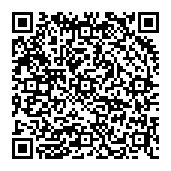 こちらからも登録申請できます！